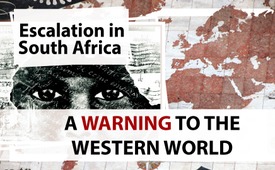 Escalation in South Africa – a warning to the Western world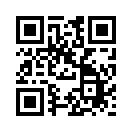 The IMF published a gloomy global economic forecast in the wake of the Corona crisis and offered “emergency aid”. However, these are leading the peoples into debt and social tensions – as already happening in South Africa. Listen to Simon Roche, the chairman of the civil protection organization “Suidlanders”. Could this be the future in Europe or America too, or is there a way out of this crisis?On April 14th, the International Monetary Fund published a gloomy economic forecast , both for the whole euro area and worldwide. There would be considerable unemployment and drastic payment difficulties. The IMF offers “emergency aid” as a way out. 
However, these are not alms or gifts, but loans for poorer countries, which must be repaid with interest and compound interest, even if the installments are temporarily suspended. 

Moreover, they are often linked to conditions in the form of so-called structural adjustment programs. This can include, for example, the privatization of public utilities such as electric power and water supply plants, roads and waterways, land and water, hospitals, etc. 
In the wealthier countries, governments in particular should offer credit programs and direct payments.
This inevitably leads to higher private, corporate and public debt.
As a result of the corona crisis alone, the latter is expected to rise in Germany for example by 15% – that is an additional  6,200 Euros for each person. The repayments then require either higher taxes or the sale of former state institutions to large international corporations, as Italy or Greece have already experienced.
This is a huge problem for already stricken countries, because at some point some goods are no longer affordable for everyone. There is a high risk that this will lead to social tensions and divide society along ethnic, religious or other societal group lines.
This reveals a bitter truth, but also a great opportunity: Either we live together like the organs of a body, that is we serve each other willingly – or ruthless money and power people continue to exploit our striving for competition until the downfall.

A sad example thereof is South Africa. In an interview with Kla.TV at the end of 2019, Simon Roche, chairman of the civil protection organization “Suidlanders”, showed how the country's excessive debt in recent years has turned South Africa into a powder keg. The former model multicultural state is on the verge of an explosion – in the form of a civil war. The white minority, about 8% of the population, is already being raped, expropriated and murdered in the struggle for clean drinking water and grazing land.

But also colored ethnic groups of different African origin are brutally fighting each other.

In his speech to the European Parliament in 2018, Simon Roche gave a very impressive description of the situation in the battered country. 
Here is just a brief overview on his statements from his speech of about 20 minutes:
- Once South Africa produced a large surplus of electricity at incredibly low prices, but under the current government there are regular blackouts.

- 13% of the gross domestic product of the whole of Africa is generated in Johannesburg and the surrounding area; nevertheless, all 44 drinking water pumping stations are defective.
- In June 2018, the IMF expressed concern about the financial status of South Africa: 53 % of the gross domestic product was consumed only to rescue bankrupt state-owned companies.
- 35% of women are raped at least once, many several times.

- According to Simon Roche, even the South African Defence Minister is said to have announced a genocide of the white minority if they would dare to protest against high taxation or the murder of farmers.
Also South African politicians and their advisors are said to speak publicly about a planned murder of the whites in the near future.

Could this also be the future in Europe or America? People in Europe still tolerate being virtually locked up and financially ruined by decree, and the social systems still guarantee social peace – albeit on credit.
But the robes of civilization are known to be very thin.
As early as September 2019, Simon Roche advised: “When the international crisis comes, when the markets collapse, the demand for goods no longer exists and unemployment is rampant, then, as a way out, we need regional economic cycles where people know and trust each other, living together in dependence on each other and in truth.”
This is good advice – not only in times of crisis.


But how is it possible – beyond ethnic, cultural or religious boundaries – to live together in peace?

A basic answer is provided by the feature film: “In the beginning was the heart”, which you can find here: www.kla.tv/16773from slSources:https://www.wiwo.de/politik/konjunktur/iwf-prognose-2020-droht-eine-epochale-rezession/25739868.html
https://de.statista.com/statistik/daten/studie/1251/umfrage/entwicklung-des-bruttoinlandsprodukts-seit-dem-jahr-1991/
https://www.n-tv.de/wirtschaft/IWF-Corona-kostet-Billionen-Dollar-pro-Jahr-article21715638.html
Suidlanders (Simon Roche) at the European Parliament:
https://www.youtube.com/watch?v=ppFfvL66AIw&feature=youtu.be
https://youtu.be/N4r87V6T7P4?t=2508
https://youtu.be/N4r87V6T7P4?t=2508(ab Min 41:50)This may interest you as well:---Kla.TV – The other news ... free – independent – uncensored ...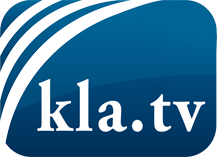 what the media should not keep silent about ...Little heard – by the people, for the people! ...regular News at www.kla.tv/enStay tuned – it’s worth it!Free subscription to our e-mail newsletter here: www.kla.tv/abo-enSecurity advice:Unfortunately countervoices are being censored and suppressed more and more. As long as we don't report according to the ideology and interests of the corporate media, we are constantly at risk, that pretexts will be found to shut down or harm Kla.TV.So join an internet-independent network today! Click here: www.kla.tv/vernetzung&lang=enLicence:    Creative Commons License with Attribution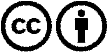 Spreading and reproducing is endorsed if Kla.TV if reference is made to source. No content may be presented out of context.
The use by state-funded institutions is prohibited without written permission from Kla.TV. Infraction will be legally prosecuted.